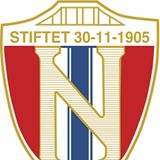 Turn & IL National   Inviterer med dette til RM 5-kamp 2016      Vi ønsker alle deltakere, ledere og supportere hjertelig velkommen til RM 5-kamp i Sarpsborg! Med vennlig hilsen T & IL NationalSteinar Aleksander Aas Sekretær Påmelding til RM 5-kamp 2016Alle påmeldinger skal komme fra utøverens klubb.Frist for påmelding:    Lørdag 04. Juni 2016 Påmelding sendes til: steinar9139@hotmail.com Klubb: Kontaktperson: E-post: Telefon:Utøvere:                                            Samlet startkontingent, kr………… er overført til National sitt konto nr.: 1503 58 66768Tid 	 	 Lørdag, 11. juni 2016. Sted  	 Sandesundsveien 10B, Tilfluktsrom. Innveiing 	 Kl. 09.00 – 10.00 Stevnestart  Kl.11.00 Påmelding  Alle påmeldinger skal komme fra utøverens klubb. Påmeldingsfrist  Lørdag 4. juni 2015  Startkontingent  Kr 150,-. Betales til National sin konto: 1503 58 66768Merk nøye hva betalingen gjelder.Betales innen 8. juni 2015.	   Kontaktperson Steinar Aleksander Aas steinar9139@hotmail.com Navn 5-kampkat. Fødselsdato Ca. startvekter 